DPSS1064nm高出力赤外レーザー　　SDL-1064　（1000ｍW）【特徴・用途】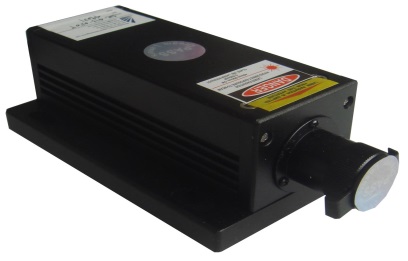 本製品は、DPSS高出力IRレーザー(波長1064nm)です。モード品質や発振させる流ビーム特性は非常に優れ、安定して使用することができます。電源のローノイズ仕様もオプションにてご準備いたします。【注】本製品のレーザー光は目に見えません。仕様型式型式MODELSDL-1064-1000TSDL-1064-1000T出力1000ｍW1000ｍW波長1064±1nm1064±1nmビームモードTEM00TEM00オペレーションモードCWCW出力安定性<5%＠2H<5%＠2H偏光比>100：1>100：1ビーム品質<1.5<1.5ビーム拡がり角<1.5ｍrad<1.5ｍradビーム径~2.0ｍｍ~2.0ｍｍウォームアップ時間15分以下15分以下動作温度10~35℃10~35℃レーザーヘッド形状SDL-LH-700SDL-LH-700電源SDL-PS-400SDL-PS-400寿命10000H10000H保証期間1年間1年間電源ノイズ（ﾛｰﾉｲｽﾞﾀｲﾌﾟのみ）（RMS,　1~20MHz）<1%<1%【1~1500ｍW】【1~1500ｍW】【1~1500ｍW】型式：SDL-LH-700　形状：142×73×46ｍｍ型式：SDL-LH-700　形状：142×73×46ｍｍ型式：SDL-PS-400形状：200×225×82ｍｍ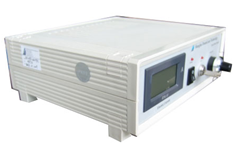 